A Dunaharaszti Hétszínvirág Óvoda Házirendje2018. december 3-tólKedves Szülők, Felnőttek!Szeretettel köszöntjük Önöket a Dunaharaszti Hétszínvirág Óvoda közösségében!Kérjük, hogy intézményünk Házirendjét figyelmesen olvassák el, s törekedjenek belső szabályaink megtartására, tiszteletére.A Házirendben foglaltak betartása mindenkire nézve kötelező, ezért megsértése jogkövetkezménnyel jár.A Nemzeti Köznevelési Törvény 25.§(2).bekezdése alapján az óvoda házirendje a gyermeki jogok és kötelességek gyakorlásával, a gyermek óvodai életrendjével kapcsolatos rendelkezéseket állapítja meg.A házirend célja:A gyermeki jogok és kötelességek szülő általi gyakorlásával, a gyermekek óvodai életrendjével kapcsolatos intézményi rendelkezések megállapítása, a szülőkkel való kiegyensúlyozott partneri kapcsolat kialakítása érdekében A házirend jogszabályi alapja:- 1993.évi LXXIX. Törvény a közoktatásról- 11/1994. (VI.8.) MKM rendelet- A nemzeti köznevelésről szóló 2011. évi CXC. törvény - 20/2012. (VIII. 31.) EMMI rendelet a nevelési-oktatási intézmények működéséről és aköznevelési intézmények névhasználatáról - 1997. évi XXXI. tv. a Gyermek védelemről és gyámügyi igazgatásról A házirend személyi hatálya kiterjed:az óvodával jogviszonyban álló minden alkalmazottra,a gyermekekre,a szülőkre,A házirend területi hatálya kiterjed:az óvoda területére,az óvoda által szervezett - a nevelési program végrehajtásához kapcsolódó - óvodán kívüli programokra.A házirendünkben megfogalmazott szabályok az óvodánkba történő jogszerű belépéstől az intézmény elhagyásáig terjedő időre, illetve – évente, a szülőkkel történő megállapodás szerint – a nevelési időn túl, vagy az intézmény épületén kívül szervezett programok ideje alatt érvényesek.Óvodáink nevelő intézmények, s mint ilyenek a gyermeki személyiség kibontakoztatására, nevelésére és fejlesztésére törekszenek. A gyermekek fejlődését tudatosan tervezett és szervezett nevelési helyzetek megteremtésével tesszük lehetővé, segítjük elő. Óvodáink a gyermek harmadik életévétől az iskolába lépésig a családi nevelés kiegészítőjeként jelennek meg a kisgyermek életében, ezért arra törekszünk, hogy nyugodt légkörben biztosítsuk egyéni képességeik, készségeik kibontakozását. Nevelési alapelveink között meghatározó: a gyermeki jogok és személyiség tisztelete, elfogadása, szeretete és megbecsülése, mely a gyermekek egyéni képességeinek kibontakoztatását jelenti.Óvodáinkban a nevelőmunka a mindenkor érvényben lévő Köznevelési törvény, az Óvodai Nevelés Országos Alapprogramja, a Pedagógiai Program, a Szervezeti és Működési Szabályzat és a Házirend szabályai, előírásai szerint folyik, mely dokumentumok nyilvánosak és az Önök számára elérhetők az óvodák irodáiban, a faliújságokon, valamint Dunaharaszti város honlapján.Munkánk eredményességéhez nélkülözhetetlen az óvoda és a család bizalomra, együttműködésre épülő kapcsolata, ezért kérjük Önöket, hogy legyenek partnereink a Házirendben foglaltak érvényesülésében.Nevelőtestületeink és munkatársaink nevében köszönjük bizalmukat és együttműködésüket!ÁLTALÁNOS TUDNIVALÓK:Óvodánk neve: Dunaharaszti Hétszínvirág ÓvodaOM azonosítója:202598Nemzetiségi neve: Siebenblumen Kindergarten DunaharasztiAz óvoda székhelye:2330 Dunaharaszti, Knézich u.21.Az óvoda telephelyén működő tagintézmények és azok címei:Dunaharaszti Hétszínvirág Óvoda Német Nemzetiségi TagóvodájaSiebenblumen Deutsche Nationalitaten Kindergarten DunaharasztiCím: 2330 Dunaharaszti, Knézich u.21Székhely telefonszáma:06-24-370-640,06/70-4912409E-mail:h.hetszin@gmail.comAz Óvoda fenntartója: Dunaharaszti Város ÖnkormányzataAz  Intézmény vezetője: Kenessey BeátaIntézményvezető helyettes: Buzsik Bernadett,         Intézményegység vezető: Ambrus KrisztinaAz óvodai felvétel eljárásrendje:Az óvodai felvétel, átvétel jelentkezés alapján történik.  A fenntartó által meghatározott jelentkezési határidőt legalább 30 nappal a jelentkezés előtt nyilvánosságra hozzuk.  A gyermeket elsősorban abba az óvodában helyezzük el, amelynek körzetében lakik, vagy ahol szülője dolgozik. Túljelentkezés esetén előnyben részesülnek a helyi lakosok, ezt követően pedig a városban dolgozó szülők gyermekei. A már hozzánk járó gyermekek testvérei és a Városi Bölcsödéből érkező kisgyerekek szintén előnyt élveznek a felvételnél. A felvételről a törvényi előírások értelmében az intézmény vezetője, túljelentkezés esetén az e feladatra alakult bizottság dönt.  Az óvodába felvett gyermekek csoportba való beosztásáról, a szülők és az óvodapedagógusok véleményének kikérése mellett, az óvodavezető dönt.  A szülő gyermeke óvodai felvételét, átvételét bármikor kérheti, a gyermekek felvétele a nevelési évben folyamatos.  Az intézmény vezetője a gyermek felvételéről és az elutasításáról a szülőt mindenkor érvényben lévő jogszabályok szerint 15 munkanapon belül határozati formában, írásban értesíti. Az óvodába történő felvétel a beiratkozással, a felvételi adatlap kitöltése után, a születési anyakönyvi kivonat és a lakcímkártya bemutatásával válik érvényessé. Más óvodából történő átjelentkezés esetén a korábbi óvodából az óvoda igazolását szükséges csatolni az óvodánkba történő beiratkozáskor.Jogorvoslati lehetőség a gyermek felvételének elutasítása esetén Az óvoda vezetője az óvodai felvételi, átvételi kérelem elbírálásáról, a döntést megalapozó indokolással, a fellebbezésre vonatkozó tájékoztatással értesíti a szülőt. A fellebbezést a jegyzőnek címezve, de az óvoda vezetőjének kell benyújtani.A jelentkezéshez szükséges személyi okmányok: a gyermek személyazonosítására alkalmas, a gyermek nevére kiállított személyi azonosítót (születési anyakönyvi kivonata, annak igazolására, hogy betöltötte aharmadik életévét)- lakcímet igazoló hatósági igazolványt - a gyermek TAJ kártyáját- a szülő személyi azonosító és lakcímet igazoló hatósági igazolványát kérjük bemutatni.Mikor részesülhet a gyermek óvodai ellátásban?  Három éves kortól mindaddig, amíg a gyermek eléri az iskolába lépéshez szükséges fejlettséget.A befogadás rendje:Fontosnak tartjuk, hogy minden év augusztusában szülői értekezleten ismerkedhessenek meg egymással a szülők és az óvodapedagógusok. Ez alkalommal tájékoztatjuk a szülőket az óvodába járás fontosabb kérdéseiről, megbeszéljük a beszoktatás menetét, ismertetjük szokásainkat, hagyományainkat. A Házirend egy példányát is átadjuk. A szülőnek gyermeke óvodába lépésének első napján hoznia kell:1 hétnél nem régebbi orvosi igazolást gyermeke egészségi állapotáról:„Egészséges, óvodába mehet.”A befogadás ideje alatt a gyermekek fokozatosan, előzetes egyeztetés után, szüleikkel együtt érkeznek az óvodába. Az óvodához szoktatás nagy türelmet és odafigyelést igénylő időszak, ezért kérjük, támaszkodjanak és bízzanak meg pedagógusaink útmutatásaiban. Ha az első napokban a kisgyermek szülővel érkezik, kérjük, hogy hozzanak váltócipőt, mert csak így léphetnek be a csoportszobákba. Kérjük, hogy a gyermekek játékfolyamataiba ne avatkozzanak be, csendesen figyeljék kisgyermekük ráhangolódását az óvodai életre.Javasoljuk, hogy gyermekük kényelmes, réteges ruházatot viseljen, a benti cipő lehetőleg a bokát biztosan tartó, tépőzáras, megfelelő méretű legyen. Papucs nem lehet, mert balesetveszélyes. A tornazsákba tornacipőt, pólót, zoknit, rövidnadrágot/tornaruhát kérünk. Tisztálkodási eszközök: fogkefe, fogkrém, fésű, papír zsebkendőAz öltözőszekrényben mindig legyen pótruha: bugyi, zokni, póló, nadrág, pulóver. Kérjük, hogy a ruhákat és a cipőt jellel lássák el. Megkérjük a Szülőket, hogy az öltözőben ügyeljenek a rendre és a tisztaságra, kisgyermekeik növekedését fokozottan figyeljék és a kinőtt ruházatot cseréljék. Az elveszett ruhadarabokat összegyűjtjük, keressük a tulajdonosát, de egy idő után rászoruló kisgyermekeknek adjuk.Kérjük a Szülőket, hogy figyeljék az időjárást, az évszakváltásokat és gyermekeiket az időjárásnak megfelelően öltöztessék. Az óvoda különösen nagy figyelmet fordít a mozgásra és a levegőzésre, ezért a gyermekeket-az időjárás szélsőségeit felmérve- mindig kivisszük a levegőre.A beszoktatás ideje alatt nagy szükség van az otthonról hozott játékok, kedvenc tárgyak, megnyugvást biztosító „alvókák” jelenlétére. Ezeket –a megbeszélt és szükséges ideig-szívesen látjuk, de kérjük, hogy ezek ne legyenek balesetveszélyesek ,esetleg félelemkeltők. A későbbiekben az óvónénik véleményét és engedélyét kikérve lehet az óvodába játékot hozni. A behozott tárgyakért, megőrzésükért és eltűnésükért felelősséget nem vállalunk.Kérjük, hogy az óvodába édességet, rágógumit ne hozzanak be!Ékszer használata a balesetveszély miatt nem ajánlott, a behozott ékszerekért sem vállalunk felelősséget.Az óvodaköteles gyermek felvételének eljárásrendje Az óvoda köteles felvenni, átvenni azt a gyermeket, aki köteles óvodába járni (3 éves), ha lakóhelye, ennek hiányában tartózkodási helye a körzetében található.A szülő az óvodai nevelésben történő részvételre jogszabály alapján kötelezett gyermekét köteles beíratni az önkormányzat által közzétett közleményben vagy hirdetményben meghatározott időpontban. A napi négy órában óvodai nevelésre kötelezett gyermek (3 éves) szülője, amennyiben gyermeke az óvodakötelezettségét külföldön teljesíti, köteles arról a beiratkozás idejének utolsó határnapját követő tizenöt napon belül írásban értesíteni a gyermek lakóhelye, annak hiányában tartózkodási helye szerint illetékes jegyzőt. 2015. január 1-jétől a gyermek abban az évben, amelynek augusztus 31. napjáig a harmadik életévét betölti, a nevelési év kezdő napjától legalább napi négy órában óvodai foglalkozáson köteles részt venni.A jegyző a szülő kérelmére és az óvodavezető, valamint a védőnő egyetértésével, a gyermek jogos érdekét szem előtt tartva, az ötödik életév betöltéséig felmentést adhat a kötelező óvodai nevelésben való részvétel alól, ha a gyermek családi körülményei, képességeinek kibontakoztatása, sajátos helyzete indokolja.A kötelező óvodai nevelés, fejlesztő nevelésben is teljesíthető. Megszűnik az óvodai elhelyezés, - ha a gyermeket másik óvoda átvette, az átvétel napján (ebben az esetben a gyermek kimaradását a szülőnek írásban be kell jelentenie jelezve, hogy gyermeke melyik óvodába távozik),- ha a jegyző a szülő kérelmére engedélyt adott a gyermek óvodából történő kimaradására, - ha az étkezési térítési díj felszólításra történő befizetésének elmulasztása esetén,- ha a gyermeket felvették az iskolába, a nevelési év utolsó napján. - megszűnik az óvodai elhelyezés – a köznevelési törvény 74. § (3) bekezdésében foglaltak kivételével –, ha a gyermek az óvodából igazolatlanul tíznél több napot van távol, feltéve, hogy az óvoda a szülőt legalább kettő alkalommal írásban figyelmeztette az igazolatlan mulasztás következményeire.A gyermek óvodai jogviszonyának megszűnéséről az óvoda, írásban értesíti a gyermek állandó lakóhelye, ennek hiányában tartózkodási helye szerint illetékes települési önkormányzatot. A beiskolázás eljárásrendjeAz iskolaérettség elérése egy hosszú és szép folyamat, melyben mindig együttműködünk a szülőkkel, és ha szükséges, a Szakszolgálatokkal.A gyermek utoljára abban az évben kezdheti meg az óvodai nevelési évét, melyben a hatodik életévét betölti és elérte az iskolába lépéshez szükséges fejlettséget. Kivételes esetben az Nemzeti Köznevelési Törvény. 45. § (2) bekezdésében és a 137/1996. (VIII. 28.) Korm. rendeletben megfogalmazottak alapján további egy évig vehet részt óvodai nevelésben (szakértői bizottság véleménye szükséges).Minden szülő az „Óvodai szakvéleménnyel” íratja be a gyermekét a körzet szerinti iskolába. Minden tanköteles gyermeket be kell íratni az iskolába!Azok a gyermekek, akik nem érték el az iskolaérettséget, további óvodai nevelésben részesülhetnek, legfeljebb 8 éves korukig:- kérheti a szülő a gyermeke további ellátását,- a szülő és az óvodapedagógusok közötti megállapodás alapján marad a gyermek az óvodában, (óvodapszichológusi javaslattal alátámasztva),- ha nincs egyetértés, akkor a szakszolgálatok vizsgálatát vesszük igénybe. A távolmaradás igazolása Kérjük a szülőket, hogy gyermekük bármilyen távol maradását szíveskedjenek bejelenteni!A Hétszínvirág óvoda csoportszobáiban található telefonokon a csoport mellékállomásán-hívhatóak reggel 7,00-8,45 között az óvónénik (betegség ill. étkezéslemondás,bejelentés ügyében). Kérjük, hogy ezt az időpontot szigorúan tartsák be, mert a kisgyerekektől vonják el a pedagógusokat!Az óvoda telefonszámán, a titkárság menüponton napközben is fogadják hívásaikat.  Beteg gyermek az orvos által meghatározott időszakban nem látogathatja az óvodát!Az óvodában gyógyszert beadni csak a gyermek tartós betegségét igazoló és a gyógyszer beadását alátámasztó orvosi igazolás esetén engedélyezett. Ha az óvodapedagógus megítélése szerint a gyermek beteg, gondoskodik a többi gyermektől való elkülönítéséről, és a lehető legrövidebb időn belül értesíti a gyermek szüleit. Kérjük, hogy elérhetőségük változását mindig jelentsék be a pedagógusnak! Azt, hogy a gyermek ismét egészséges és látogathatja a nevelési-oktatási intézményt, orvosnak kell igazolnia. Az igazolásnak tartalmaznia kell a betegség miatt bekövetkezett távollét pontos időszakát is. Ennek elmaradása esetén a pedagógus nem veheti be a gyermeket, a többi kisgyermek egészségének védelme érdekében. Ha a gyermek az óvodai foglalkozásról távol marad, mulasztását igazolnia kell. A mulasztást igazoltnak kell tekinteni, ha:- a szülő előzetesen bejelentette az óvónőnek, hogy gyermekét nem viszi el az óvodába, - a gyermek beteg volt, és azt a házirendben meghatározottak szerint igazolja, - a gyermek hatósági intézkedés vagy egyéb alapos indok miatt nem tudott kötelezettségének eleget tenni.  A hároméves gyermek három napon túli távolmaradását csak az óvodavezető engedélyezheti. Tanköteles gyermek csak igazolt hiányzással hiányozhat az óvodai nevelésből. Az igazolatlan mulasztás következményeinek meghatározása  Ha a távolmaradást a szülő nem igazolja, a mulasztás igazolatlan.  Ha a gyermek tankötelesként vesz részt óvodai nevelésben, és egy nevelési évben tíz napnál többet mulaszt igazolatlanul, az óvoda vezetője – a gyermekvédelmi és gyámügyi feladat- és hatáskörök ellátásáról, valamint a gyámhatóság szervezetéről és illetékességéről szóló 331/2006. (XII. 23.) Kormányrendeletben foglaltakkal összhangban – értesíti a gyermek tényleges tartózkodási helye szerint illetékes gyámhatóságot és a szabálysértési hatóságként eljáró járási hivatalt. Az értesítést követően a Gyermekjóléti Szolgálat az óvoda bevonásával haladéktalanul intézkedési tervet készít, amelyben a mulasztás okának feltárására figyelemmel meghatározza a gyermeket veszélyeztető és az igazolatlan hiányzást kiváltó helyzet megszüntetésével, továbbá a gyermek óvodába járásával kapcsolatos érdekeit szolgáló feladatokat.Az ellen a szülő ellen, akinek felügyelete vagy gyámsága alatt álló gyermeke ugyanabban az óvodai nevelési évben, az iskolai életmódra felkészítő foglalkozásokról a 20/2012.(VIII.31)EMMI rendelet 51.§ (6) bekezdés a) pontja szerint 11 napot igazolatlanul mulaszt,a szabálysértési eljárásról és a szabálysértési nyilvántartási rendszerről szóló 2012.évi II. törvény 247.§ c) pontja értelmében szabálysértést követ  el,ezért szabálysértési eljárás indul.Az óvoda működése A nevelési év rendje: A nevelési év szeptember 1-jétől augusztus 31-ig, mely két részből áll: Szervezett tanulási időszak: szeptember1.-től május 31.-ig  Nyári időszak: június 1.-től augusztus 31.-ig tart.A téli zárás időpontja:  karácsony és szilveszter közöttA nyári zárás időpontja:  változó (A nyári zárás időpontjáról minden naptári év február 15-ig hirdetmény formájában értesítjük a szülőket.)A nevelés szünetel:- szabadnapokon, pihenő napokon, munkaszüneti napokon,- az óvodai nyári szünet idején,- évente 5 nap nevelésnélküli munkanapon,- a Jegyző által engedélyezett vagy elrendelt egyéb esetekben.Nyári ügyelet: Ez időszak alatt összevont óvodai létszámmal és csoportokkal dolgozunk.Nyári időszakban-mivel a másik óvodákból is fogadunk gyermekeket - kérjük, hogy az ügyeleti időszakot csak azok vegyék igénybe, akiknek munkahelyi elfoglaltságuk van. A gyermekcsoportok a gyereklétszámtól függően szerveződnek.A nevelési év folyamán óvodánk 5 nap nevelés nélküli munkanapot szervez, amikor a pedagógusok és a munkatársak továbbképzésen, értekezleten vesznek részt. Ezekről a napokról a szülőket a hirdetőtáblákon és írásban is legalább egy héttel a zárás előtt értesítjük. Amennyiben a szülők a gyermek elhelyezéséről semmilyen formában nem tudnak gondoskodni, akkor az óvoda a kijelölt óvodában ügyeletet szervez. Nagyobb hiányzások esetén a nevelési év közben az óvodai élet zavartalan működését biztosítva, de az ésszerűség és takarékosság jegyében felmérjük a várható létszámot. Amennyiben a gyermekek létszáma csoportonként a 10 főt nem éri el, élünk a csoportok összevonásának lehetőségével.Rendkívüli esetben (pl. pedagógushiányzás) csoportösszevonást a törvényes létszámkeret betartásával és a nevelőtestület véleményének figyelembevételével az óvodavezető rendelhet el. Ez vonatkozik az alvási időre is.Az ünnepekkel kapcsolatos nyitvatartási rend: Intézményünk évente, a jogszabályban meghatározottak szerint szervezi. A szombati munkanapok előtt írásban mérjük fel a szülők igényeit a nyitva-tartás igénybevételére. Ezeken a napokon egyik óvodánk tart nyitva, mely összevont csoporttal működik. Fakultatív hit-és vallásoktatásÓvodáinkban a bejegyzett egyházak hitoktatóival biztosítunk lehetőséget (helyet és eszközöket)a gyermekeknek a játékos, életkoruknak megfelelő vallásgyakorlásra. A hitoktatást a szülők tanév elején, már a szülői értekezleten igényelhetik. A hit-és vallásoktatást az óvodában az óvodai foglalkozásoktól elkülönítve, az óvodai életrendet figyelembe véve szervezzük meg.(Nkt.3§(3)bek.,35§(2.)bek.)Napi nyitva tartás:  Reggel 6-tól du. 18 óráig  Intézményünk hétfőtől péntekig, öt napos munkarendben, folyamatosan működik. Az óvoda teljes nyitvatartásában óvodapedagógusok foglalkoznak a gyermekekkel. A gyermek óvodában tartózkodásának maximális ideje: napi 10 óra! Reggel 6-7 óráig és du. 17.00-18.00 óráig összevont csoportban ügyeletet tartunk.7-től-17.00-ig minden gyermek a saját csoportjában, óvodapedagógus felügyeletével tölti a napot. Minden pedagógus munkáját dajka segíti.Amennyiben a szülő a gyermeket ebéd után szeretné elvinni, 12:30-12:45 között érkezzen. Amennyiben a gyermeknek kistestvére születik és eléri a hat hónapos kort, az óvoda javasolja a gyermek ebéd utáni hazavitelét, azaz a félnapos ellátást. Sok éves tapasztalat támasztja alá, hogy a gyermek életében ezen változás különböző pszichés reakciókat válthat ki. Ezek feldolgozásában segíthet, ha ebéd után megy haza és ezáltal is több figyelmet kap. Óvónői helyettesítés esetén az összevont csoport 6.00 -7.30-ig, délután16.00-18.00 óráig tart. Helyettesítés esetén a gyermekek elhelyezéséről a csoportszoba ajtaján tájékoztatjuk a szülőket.NapirendA törvény szerint az óvodai nevelés a teljes óvodai életet magába foglaló foglalkozások keretében zajlik.Napirendünket az óvodás gyermek életkori sajátosságainak megfelelően, rugalmasan alakítottuk ki. Fontosnak tartjuk, hogy a gyerekeknek legyen idejük az általuk elképzelt játékba belemerülni, végigjátszani a kitalált történeteket. Kissé elfelejtődött az a tény, hogy az óvodáskorú gyermek legfőbb tevékenysége a játék, a mozgás, a mesehallgatás és a pihenés. Az óvoda őrzi ezeket az értékeket s kérjük, hogy a szülők is legyenek partnerek ebben.6.00-7.00-Gyülekező az ügyeletes csoportban, játék.7.00-8.30-Szabadon választott játéktevékenységek, kezdeményezések.8.30-9.00-Folyamatos tízórai, gondozási feladatok ellátása9.30-10.00,10.30 - Testi nevelés (az egész csoportra szervezve),kisebb csoportokban történő játékos tevékenységek, kezdeményezések (matematika, környezet, ének- zene-tánc, irodalmi nevelés,anyanyelvineveléskisebbeknek:éneklés,verselés,mondókázás)8.00-11.30 - A sajátos nevelési igényű az egyéni fejlesztést igénylő gyermekek ellátása (Dunaharaszti Nevelési Tanácsadó szakemberei illetve utazó gyógypedagógus segítségével,Hittan)10.00,10.30- 11.40 - Levegőzés, szabad mozgás, séta11.40-12.00- Öltözködés, tisztálkodás, naposi teendők ellátása, készülődés az ebédre12.00-13.00 - Ebéd, mosdóhasználat, készülődés a délutáni pihenéshez 13.00-15.00- Csendes pihenő. (A megnyugvást a csend és az óvónéni meséje éneke, halk jelenléte biztosítja)15.00-15.30- folyamatos ébredés, teremrendezés, mosdóhasználat, uzsonna15.30-16.30- Szabad játékos tevékenységek, egyéni fejlesztések, különfoglalkozások16.30-18.00-Játék az összevont csoportokban.Minden felnőttnek arra kell törekednie, hogy a gyermekek tanulják meg tisztelni a szüleiket, a felnőtteket, s kortársaikat. Szeressék és fogadják el csoporttársaik különbözőségét másságát. Legyenek érdekérvényesítők, de tanuljanak meg alkalmazkodni is. Konfliktusaikat ne durvasággal, erőszakkal, hanem empátiával és kommunikációval oldják meg. Kérjük a felnőtteket, hogy a gyerekek előtt indulatos, durva, megítélő megjegyzéseket ne tegyenek, a problémák megoldásában kérjék az óvónénik, az óvodavezető segítségét. A gyermek tisztán és gondozottan érkezzen óvodába!  A csoportszobában a gyermekek és a felnőttek csak óvodai cipőben tartózkodhatnak!Az óvodapedagógus, valamint az ő munkáját segítő alkalmazottak a nevelői - oktatói munka, ill. a gyermekekkel összefüggő tevékenysége során büntetőjogi védelem szempontjából közfeladatot ellátó személynek számítanak. A szülő tartsa tiszteletben az óvoda dolgozóinak emberi méltóságát és jogait, tanúsítson tiszteletet iránta.FIZETÉSI KÖTELEZETTSÉGGEL KAPCSOLATOS SZABÁLYOKAz óvodában a gyermekek háromszori étkezést kapnak: tízórait, ebédet (félnapos), és uzsonnát, térítési díj ellenében vagy a megfelelő nyilatkozattal igazolva, ingyenesen. Az étkezési térítési díjak fizetése, a támogatások megállapítása a hatályos törvények és önkormányzati rendeletekben szabályozottak. Óvodába lépéskor minden szülőnek nyilatkoznia kell arról, hogy hány étkezést kér gyermekének naponta. Az óvodai nevelés ingyenes.	Az igényelhető étkezés módosítása csak havonta lehetséges.Az étkezés lemondása, illetve bejelentése előző nap 8.45-ig lehetséges az óvónéniknél, a titkárságon ill.az óvoda telefonszámán, üzenetrögzítőjén. (Hétszínvirág Óvoda:24/370-640,06/704912409 és a hetszinebedlemondas@gmail.com elérhetőségeken)A be nem jelentett gyerekeket 11:30-ig haza kell vinni.Az óvodai étkezésért minden hónapban előre kell fizetni. Az előző hónapban lemondott napok a következő havi számlából kerülnek levonásra.A szülő köteles gyermeke óvodai étkezési díját a megadott határidőn belül befizetni! (kézhezvételtől számítva 8 napon belül)Az étkezési díjat csekken, átutalással vagy csoportos beszedéssel lehet kiegyenlíteni. Ezt előzetesen az óvodatitkárral kell egyeztetni. Befizetés elmaradás esetén a gyermek étkezését szüneteltetjük és csak 11.30-ig fogadjuk!!A szociális támogatások igénybevételéről a szülő az óvoda Gyermekvédelmi felelősénél, a titkárságon, valamint a Dunaharaszti Polgármesteri Hivatal Szociális Osztályán érdeklődhet.Az ételallergiás gyermekek számára külön étkezést tudunk biztosítani, ennek feltétele a titkárságon leadott kérelem és a hivatalos szakorvosi igazolás. Amennyiben a közétkeztetést biztosító cég orvosilag indokolt és alátámasztott étkezést nem tud biztosítani egy kisgyerek számára, abban az esetben a szülő, az óvodavezetővel és a köz étkeztető céggel együttműködve kaphat lehetőséget otthonról hozott étel behozására. Ennek meghatározott időtartamát és az étkezések számát megállapodásban rögzítjük.Az óvoda egészséges, biztonságos működéseA napirend megismerése a szülők számára fontos feladat, ugyanis az óvodába érkezés és az onnan való távozás rendjét meghatározza. Az óvoda rugalmas napirendet követ, követi a helyi szokásokat, rendezvényeket, időjárási viszonyokat. A napirend szervezését a csoportvezető óvodapedagógusok végzik, a napirendtől való jelentős időbeli eltérést az óvodavezető engedélyezheti. Óvodaköteles gyermek esetében 8.30-ig érkezzenek meg a gyermekek az óvodába. A gyermekek a nyitás kezdetétől folyamatosan érkezhetnek, de a csoportok heti és napirendjének zavartalansága, valamint nevelőmunkánk eredményessége érdekében kérjük, hogy legkésőbb 9.00- ig hozzák be gyermekeiket.(A tanköteles gyermekek esetében különösen fontos ennek a szabálynak a betartása!)A csoport napirendjét az öltözők hirdetőtábláján olvashatják.Az óvodapedagógusok a gyermekek nevelését a napirendhez, a gyermekek játékaihoz és az előre megtervezett kezdeményezésekhez kapcsolják. A későn érkező kisgyerekek átvétele megzavarja a csoporttanulási tevékenységét, ezért kérjük, hogy törekedjenek arra,hogy  ne zavarják meg a foglalkozást!A szülők gyermekeiket a nyitvatartási idő alatt bármikor behozhatják és hazavihetik, ha ezt az óvodai tevékenység zavarása nélkül, a következő szabályok betartása és tiszteletben tartása mellett teszik:  Kérjük, hogy gyermekeiket minden esetben kísérjék be az óvodába és adják át az óvodapedagógusnak, távozáskor pedig szintén az óvodapedagógustól kérjék ki! Az óvoda kapuján vagy bejárati ajtaján gyermekeiket egyedül ne engedjék be és ki se! Az óvoda főbejárata a gyermekek biztonsága érdekében felső retesszel van ellátva, melyet kérjük, hogy minden ki- és belépéskor használjanak. A szülő írásos engedélye szükséges ahhoz, hogy az óvodapedagógusok a gyermeket testvérrel (14 év feletti) vagy számukra idegennel haza engedjék. Az írásos engedélyt a szülőnek kell átadni az óvónőnek.Ha a kisgyermekért alkoholos állapotú, vagy más szerek hatása alatt álló szülő, ill.személy jön, azt az óvoda az illetékes hatóságok felé azonnal jelzi. Amennyiben a család önhibáján kívül nem tud a gyermek hazaviteléről a zárás idejéig gondoskodni, az óvónő köteles a Családsegítő és Gyermekjóléti Szolgálat segítségét igénybe venni. Ezúton is kérjük a zárási időpontos betartását! Idegenek kíséret nélkül nem tartózkodhatnak az óvodában.  Az óvodával jogviszonyban nem álló személyek benntartózkodását az SZMSZ szabályozza.  Az óvodás korú gyermekek a teljes nyitva tartás idejében jogosultak az óvodában tartózkodni.Együttműködés, kapcsolattartás a szülőkkel: Az óvodai élet során szerzett tapasztalatait a gyermekről a szülő az óvodapedagógusokkal beszélheti meg. A megbeszélés módja: fogadóóra, családlátogatás. Ezek időpontját a szülő az óvodapedagógusokkal egyezteti. A megbeszélés ne a gyerekek között történjen! A szülő rendszeresen tartson kapcsolatot a gyermekével foglalkozó óvodapedagógusokkal. A gyermekekkel kapcsolatos információt, tájékoztatást csak a gyermek saját óvodapedagógusa vagy az óvodavezető, a óvodavezető helyetes adhat. Az óvodapedagógusok az óvodás gyermek fejlődéséről folyamatosan tájékoztatják a szülőket.Óvodáink saját hagyományrendszerrel rendelkeznek, ezért egész évben vannak olyan programjaink, amelyekre szívesen látjuk a szülőket, elfogadjuk segítségüket. Pedagógiai programunkban részletesen megtalálják ezeket a lehetőségeket, de a faliújságokon is hirdetjük ezeket az alkalmakat. Szeretnénk, ha bekapcsolódnának szervezett tevékenységeinkbe, mert ezek az alkalmak erősítik a kapcsolatot a gyermekükkel és óvodáink közösségeivel. Kellemes és élményszerző időtöltések ezek mindenkinek.  Kérjük az óvodába járó gyermekek szüleit, hogy higiéniai okokból a gyermekek mosdóhelyiségébe se lépjenek be utcai cipővel!A beszoktatás alkalmával, a munkadélutánok, ünnepek alkalmával, váltócipő használatára kérjük a szülőket! Az óvodában járó gyermekek szülei a számukra kijelölt mosdóhelyiséget használhatják!A rendezvényekre, születésnapokra a családoktól felajánlottak fogadását az óvodapedagógussal kell egyeztetnie a szülőnek. Csak a kereskedelmi forgalomban árusított, érvényes szavatosságú, lehetőleg csomagolt élelmiszert, gyümölcsöt, édességet lehet az óvodába behozni!A Szülők Közösségét az óvodavezető fogja össze, és tájékoztatja.  Alapító okiratunk tartalmazza az integrált nevelés biztosítását. A szülők is törekedjenek arra, hogy fogadják el egymás és a hozzánk járó különböző személyiségű, problémával küzdő gyermekek egyéniségét, másságát, igyekezzenek alkalmazkodni egymáshoz, és kérjük, hogy otthon is ezeket az alapelveket erősítsék gyermekeikben!A szülőknek joguk van az óvoda dokumentumok megismerésére, véleményezésére. (Munkaterv, Pedagógiai Program, SzMSz, Házirend). Joguk van nyílt programjainkon részt venni, azokat előkészíteni, javaslatokkal élni, információkat kapni, közös tevékenységekbe bekapcsolódni, és ezek szervezésében segíteni a gyermekcsoportoknak, óvodapedagógusoknak.Egyéb szabályozások:  Az óvoda területén a gyerekek jutalmazása, nassoltatása otthonról hozott élelmiszerrel a többi gyermek előtt (csokoládé, túró rudi, cukorka, üdítő, stb.) nem etikus, valamint az óvoda tisztántartását (csoportszoba, öltöző, folyosó, udvar) is zavarja.Az óvodából ételt elvinni tilos!Kérjük, hogy a nevelési év folyamán, gyermekeik egészségfejlődése érdekében ne fessék ki gyermekeik körmét illetve tetoválással (matrica, henna) ne „díszítsék” a kisgyermeket. Tapasztalatunk, hogy ez a többi kisgyereket is megzavarja, ami sokszor nevelési problémákba ütközik a többi szülő gyermeknevelésében.  Az óvoda udvarának játékait csak óvodás gyermekek használhatják, az óvodai élet szabályainak megfelelően!  A szülő (vagy az általa meghatalmazott személy), a gyermek óvodapedagógusától való átvételétől kezdve felelős a gyermek magatartásáért és testi épségének megóvásáért az óvoda teljes területén (belső helyiségeiben és az udvaron is). A gyermek óvodapedagógustól való átvételének számít: ha a szülő (vagy általa meghatalmazott személy) az óvodapedagógusnak jelzi megérkezését, az óvodapedagógust szólítja és a gyermeket a szülő (vagy az általa meghatalmazott személy) gondjaira bízza.Az óvodában a kerékpártárolóban elhelyezett kerékpárokért az intézmény felelősséget nem vállal!  Hirdetés, szórólap az óvoda faliújságjaira csak az óvodavezető, intézményvezető helyettesek engedélyével kerülhet ki.  Az óvodában ügynökök, üzletszervezők vagy más személyek kereskedelmi tevékenységet nem folytathatnak, kivéve az óvodavezető által engedélyezett alkalmakat.Az óvodába szeszes italt behozni és fogyasztani tilos!Balesetmegelőzés az óvodában:Minden tanév elején ismertetjük a gyerekekkel azokat a szabályokat, amelyek védik testi épségüket. Ezen a szabályok betartására kérjük a Szülőket is!Az óvodapedagógusok az óvodáskorú gyermek életkori sajátosságainak figyelembe vételével és ismeretével alakítják a balesetvédelmi védő, óvó szabályokat. A mindennapokban folyamatosan felhívják a gyermekek figyelmét a betartandó szabályokra, a baleset megelőzési előírásokra, és arra, hogy ennek megfelelően cselekedjenek. Ennek érdekében az óvodáskorú gyermek:1. óvja saját és társai testi épségét, egészségét, 2. tartsa be az alapvető higiéniai szabályokat, ügyeljen saját maga és környezete tisztaságára,3. óvodapedagógusi felügyelettel működjön közre környezetének rendben tartásában, 4. a folyosókon és a csoportszobákban kerüljék a szaladgálást, verekedést és minden veszélyes, vagy kárt okozó játékot, 5. azonnal jelentse az óvodapedagógusnak, dajka néninek, ha saját magát, társait vagy másokat veszélyeztető helyzetet, tevékenységet, vagy balesetet észlel, illetve – amennyiben azt állapota lehetővé teszi -, ha rosszul érzi magát, vagy ha megsérült, 6. a játékeszközöket (csoportszobai, udvari játékok), a különböző tevékenységek során használt eszközöket (olló, kés, lyukasztó…) rendeletetés szerűen használja.Az óvoda folyosóin a gyermekek ne rohangáljanak, az ajtókat ne csapkodják, ne kiabáljanak! Kérjük a szülőket, hogy az épületben a megérkezés és elhagyás, a folyosón közlekedés szabályait  saját példamutatással, következetes irányítással teremtsék meg!  A balesetek megelőzése érdekében kérjük, hogy gyermekeik ne viseljenek ékszert, vagy olyan ruhadarabot, lábbelit, amely balesetveszélyes helyzeteket teremthet. Az óvoda működése során az illetékes szakhatóságok (ÁNTSZ, munkavédelmi szakhatóság, tűzvédelmi szakhatóság) által meghatározott szabályokat be kell tartani. Az óvodában bekövetkezett rendkívüli esemény (tűz és bombariadó, természeti katasztrófa, terror-támadás) esetén a gyermekek elvárható magatartási, viselkedési szabálya: - a rendkívüli eseménynél használt jelzés hallatára (hosszú csengetés) a gyermekek kötelesek az őket ellátó felnőttek utasításait maradéktalanul végrehajtani, képességeikhez mérten a lehető legrövidebb idő alatt teljesíteni. Baleset, tűz és bombariadó esetén a tűzriadó tervben meghatározott menekülési útvonalon hagyják el a gyerekek és a felnőttek az intézmény épületét. Az intézmény dolgozóira vonatkozó védő – óvó előírásokat az SZMSZ tartalmazza.  A szülők, pedagógusok feladata a gyermekbalesetek megelőzésében :- A szülő gyermekét átöltöztetés után az óvónőnek adja át. - A gyermek egyedül nem jöhet az óvodába, még a kaputól sem. - Délutáni udvari élet esetén kérjük, hogy a szülő menjen oda a pedagógushoz, vegye át gyermekét, és távozzanak az óvodából. - Az óvodai élet során a gyermekek csak felnőtt felügyeletében mehetnek ki az udvarra, illetve a mosdóba.  Kérjük, a szülőket, hogy a balesetek elkerülése érdekében gyermekük átvétele után az óvoda udvarát játszótéri tevékenységre ne használják. Kistestvért az óvoda udvarán lévő játékokra ne engedjenek fel! Ha a szülő olyan használati eszközt, játékot, berendezési tárgyat észlel az óvodában, amely megrongálódott, vagy balesetveszélyt hordoz, kérjük, azonnal jelezze az óvoda vezetőjének.Állatot, járművet az óvoda területére behozni tilos. A dolgozók járműveit a kialakított tárolókban, parkolókban lehet elhelyezni, ezek őrzéséről az óvoda nem gondoskodik. Az utcai közlekedéshez használt gyermek kerékpárokat az óvodában a kijelölt helyen lehet tárolni, őrzésüket az óvoda nem tudja biztosítani, így megrongálódásuk, eltűnésük esetén az intézményt kárfelelősség és kártérítés nem terheli.Dohányozni az óvoda teljes területén és 5 méteres körzetében tilos! Kérjük a szülők munkahelyi és lakáscímét, valamint telefonszámát, annak változásait szíveskedjenek bejelenteni a csoportos óvodapedagógusoknak, hogy baleset, vagy betegség estén azonnal értesíteni tudjuk Önöket.  Baleset esetén Önökkel egy időben azonnal értesítjük az óvoda orvosát, vagy szükség szerint a mentőket.A baleset körülményeiről feljegyzést vagy jegyzőkönyvet készítünk.Az egészségügyi ellátások formái és rendjeAz intézmény a nevelési év kezdetekor írásban kéri a szülő hozzájárulását rendszeres egészségügyi felügyelet ellátása körébe tartozó orvosi vizsgálatok gyermekén történő lefolytatásához. Az óvoda a vizsgálatidőpontjáról 7 nappal a vizsgálatot megelőzően értesíti a szülőt.Óvodáinkban a szűrővizsgálatok (látás, hallás, ortopédia) ingyenesek.Amennyiben a szülő nem igényli a szűrő vizsgálatot, azt kérjük, hogy írásban jelezze. Ez esetben kérjük a kedves szülőt, hogy szakorvosi vizsgálati eredménnyel igazolja a gyermeke kivizsgálását, majd adja át a körzeti gyermekorvosnak. A vizsgálatokon való részvételt – a szülők előzetes hozzájárulását beszerezve - minden gyermek számára biztosítani kell.  Az óvodába járó gyerekek intézményen belüli egészségügyi gondozását a fenntartó által kijelölt orvos és védőnő látja el.  Az óvoda orvosa (nevét a mindenkori munkaterv tartalmazza) évente minimum 2x vizsgálja a gyerekeket, ha szükséges szakorvoshoz irányítja a szülőket a gyermekkel. A védőnő havi rendszerességgel, illetve szükség és igény szerint látogatja az óvodát, vezeti ez egészségügyi törzskönyveket, tetvességi vizsgálatot végez, figyelemmel kíséri a védőoltások meglétét. Fejtetűvel fertőzött gyermeket a kezelését követő, tisztaságát tanúsító igazolással fogadunk. Az óvoda a gyermekek fejlődését folyamatosan nyomon követi: értelmi, beszéd-, hallás-, látás-, mozgásfejlődésének eredményét, - szükség szerint, de legalább félévenként – rögzíti.Rögzíti továbbá a gyermek fejlődését szolgáló intézkedéseket, megállapításokat, javaslatokat. Az eredmények megítélésében és az intézkedések meghatározásában az óvodapedagógusok szükség szerint a szakszolgálat munkatársai (logopédus, gyógypedagógus, pszichológus) segítik, annak érdekében, hogy a gyermek állapotának és személyes adottságának megfelelő ellátásban részesülhessen. Szükség szerint, de legalább félévenként a tapasztalatokat a csoportos óvónő megosztja a szülővel. Tanácsot adhat a szülő számára a gyermek otthoni fejlesztéséhez. A szülő az óvodapedagógusoktól módszertani tanácsot kaphat, ehhez szakkönyvi segítséget kérhet. Az óvodapedagógus, indokolt esetben kezdeményezi a szülőnél a szakszolgálat igénybevételét.  A szakszolgálati javaslat bemutatásától kezdődően a gyermek a délelőtti időszakban a javaslatban foglaltaknak megfelelő fejlesztésben részesül.A kapcsolattartás különböző formáit kínáljuk, kérjük éljenek vele:- augusztusi nyitó szülői értekezlet,- szülői értekezletek,- rétegszülői értekezletek, előadások,- fogadóórák (minden hónapban, előzetesen egyeztetve az óvónénikkel),- alkalomszerű vagy szükségszerű családlátogatások,- hirdetőtábla üzenetei,- nyilvános ünnepeink,- munkadélutánok, ünnepi készülődések.Helyiségek, berendezések használati rendje Az óvoda helyiségeit, berendezési és felszerelési tárgyait nyitvatartási időben az óvodába felvett gyermekek használhatják. A csoportszobákban szülők, vendégek, hozzátartozók csoportosan csak kizárólag az engedélyezett alkalmakkor, az SZMSZ-ben leszabályozott módon tartózkodhatnak (pl. nyílt nap, ünnepélyek, fogadó órák, értekezletek, játszódélutánok, stb.).Igény szerint - az óvodapedagógusok egyetértésével, a csoport, valamint az óvodapedagógus zavarása nélkül - a szülők a nap bármely szakában bekapcsolódhatnak gyermekek óvodai életébe, tevékenységeikbe. Az óvoda helységeit - kivéve a pedagógiai program szerint szervezett ünnepeket és egyéb rendezvényeket - más, nem nevelési célra átengedni kizárólag a gyermekek távollétében, az óvodavezető, valamint a fenntartó képviselőjének engedélyével lehet. A helységek tisztaságának fenntartása, a berendezési tárgyak épségének megőrzése az óvodai dolgozók, szülők és gyermekeik számára egyaránt kötelezettség és elvárás.Az óvoda helységeinek - szülők által történő - használhatóságának rendje Pedagógiai programunk küldetésének megfelelve munkánk fontos eleme a hozzánk járó gyermekek szüleinek, családtagjainak bevonása az óvoda életébe.A higiénés és egyéb szabályokat betartva a szülők az intézmény alábbi területein tartózkodhatnak:- rendezvények, szülői értekezletek alkalmával a csoportszobákban, - folyósokon és gyermeköltözőkben,- a szülőknek kialakított mosdóhelységekben,- az óvoda udvarán,- ügyintézés miatt az óvoda titkári irodájában.Kérjük, hogy a gyermekmosdókba, a konyhába és az ebédlőbe ne lépjenek be!A szülő kötelessége, hogy - gondoskodjon gyermeke értelmi, testi, érzelmi és erkölcsi fejlődéséhez szükséges feltételekről és arról, hogy gyermeke teljesítse kötelességeit, továbbá megadjon ehhez minden tőle elvárható segítséget, együttműködve az óvodával, figyelemmel kísérje gyermeke fejlődését,- rendszeres kapcsolatot tartson a gyermekével foglalkozó óvodapedagógusokkal, - három éves kortól biztosítsa gyermeke óvodai nevelésben való részvételét, továbbá - öt éves kortól tankötelezettségének teljesítését,- tiszteletben tartsa az óvoda pedagógusai, alkalmazottai emberi méltóságát és jogait, tiszteletet tanúsítson irántuk,- elősegítse gyermekének a közösségbe való beilleszkedését, az óvoda rendjének, a közösségi élet magatartási szabályainak elsajátíttatását, - megtegye a szükséges intézkedéseket gyermeke jogainak érvényesítése érdekében, - gyermekével megjelenjen a nevelési tanácsadáson, továbbá biztosítsa gyermekének a pszichológusi vizsgálaton és a fejlesztő foglalkozásokon való részvételét, ha a gyermekével foglalkozó óvodapedagógusok kezdeményezésére, a nevelőtestület erre javaslatot tesz. viselkedésével helyes mintát nyújtson gyermeke erkölcsi fejlődéséhez.Ha az e bekezdésében foglalt kötelezettségének a szülő nem tesz eleget, a kormányhivatal hatósági eljárás keretében kötelezi a szülőt kötelezettségének betartására.Az óvoda és a szülők kapcsolataA szülői jogokA gyermek nevelése a család joga és feladata, az óvoda kiegészíti ezt a nevelést.A szülőnek joga az emberi méltóság tiszteletben tartásával a szabad véleménynyilvánítás, javaslattétel, kérdésfeltevés, tájékoztatás kérése.A szülői szervezet tájékoztatást kérhet, és tanácskozási jogkörrel bír minden olyan kérdésben, amely a gyermekek nagyobb csoportját érinti. Ez a felvett gyereklétszám 70%-át jelenti.A szülők vagy a szülői szervezetek a házirendben foglaltak szerint panasszal élhetnek az intézmény vezetőjénél. Ezek lehetnek:- a.) az ellátást érintő kifogások érdekében,- b.) a gyermeki jogok sérelme, továbbá az intézmény dolgozói kötelezettségszegése esetén.Panaszukat szóban és írásban egyaránt jelezhetik az intézmény vezetőjének.A házirend megsértésével hozott intézményi döntés ellen a szülő jogorvoslattal élhet. Az Nkt.37.§(2). bekezdésének alapján az óvoda döntése, intézkedése, ill. intézkedés elmulasztása ellen a szülő eljárást indíthat. A szülők joga, hogy- óvodát szabadon válasszon,- testi, értelmi, érzelmi fogyatékos vagy krónikus beteg gyermeke neveléséhez és fejlesztéséhez a megfelelő programmal és felszereltséggel rendelkező óvodát keressen. Ehhez minden segítséget és tájékoztatást megkapjon.- megismerje az óvoda pedagógiai programját, házirendjét, és tájékoztatást kapjon az abban foglaltakról,- gyermeke fejlődéséről, magaviseletéről, rendszeresen részletes és érdemi tájékoztatást, neveléséhez tanácsokat, segítséget kapjon, - gyermeke neveléséhez igénybe vegye a pedagógiai szakszolgálat intézményét - kezdeményezze szülői szervezet vagy óvodaszék létrehozását, és annak munkájában, továbbá a szülői képviselők megválasztásában, mint választó, és mint megválasztható személy részt vegyen,- a szülő írásbeli javaslatát az óvoda vezetője, a nevelőtestület megvizsgálja, és arra a megkereséstől számított tizenöt napon belül válaszol. - a gyermekek nagyobb csoportját érintő bármely kérdésben tájékoztatást kérhet az óvodavezetőtől, - halmozottan hátrányos helyzetű gyermek szülőjeként gyermeke óvodába járatásához - a gyermekek védelméről és a gyámügyi igazgatásról szóló törvényben meghatározottak szerint - anyagi támogatást kapjon,- személyesen vagy képviselői útján - jogszabályban meghatározottak szerint - részt vegyen az érdekeit érintő döntések meghozatalában,- az oktatási jogok biztosához forduljon.Gyermekvédelem az óvodábanAz intézményvezető felelős:  Az óvoda minden intézményegységében a gyermeki jogok érvényesülésének ellenőrzéséért, jogsérelem esetén a megfelelő intézkedések meghozataláért.A gyermekek személyiségét, emberi méltóságát és jogait tiszteletben kell tartani és védelmet kell számára biztosítani a fizikai és lelki erőszakkal szemben. A kisgyermeknek joga van a nevelési-oktatási intézményben, biztonságban és egészséges környezetben nevelkednie, életrendjét korához és fejlettségéhez igazítsák.A gyermekek jogainak védelmét és a családok segítését az óvoda gyermekvédelmi felelőse végzik. Kérjük, hogy forduljanak hozzá bizalommal!Ha az óvodapedagógusok a gyermekekkel kapcsolatosan veszélyt éreznek, kötelességük jelezni a gyermekvédelmi felelős és az óvodavezető felé. A további intézkedést ők teszik meg.AdatvédelemAz óvoda minden személyes adatot bizalmasan tárol.Kérjük a szülőket, hogy a közösségi oldalakra az óvodákról, dolgozóikról és a gyerekközösségekről fényképet és egyéb megjegyzéseket NE tegyenek fel!Kérjük a szülőket, hogy a személyi adataikban való változást (törlés, helyesbítés) az óvó néniknél és az óvoda titkárságán jelezzék!A Házirend érvényességeAz elfogadás napjától a következő módosításig.FelülvizsgálataÉvente jogszabályváltozás, nevelőtestületi kérés (50% +1 ), szülői javaslat és ha a felülvizsgálat szükségessé teszi.Módosítása az óvodavezető hatásköre.Hatályba lépése 2018.12.03.A Házirendet készítette: az óvodavezető, a nevelőtestület a szülők javaslataival, ajánlásaival, a törvényi és az óvodai változásokhoz igazítva.A házirendet az óvodavezető felülvizsgálta, a nevelő testület elfogadta.2018. 12.03.                                                                                                 …………………………………….    intézményvezető aláírás A módosított szabályzat hatályba lépésével egyidejűleg hatályát veszti az intézmény 2017. július 1.-én elfogadott Házirendje.Legitimációs eljárás - Az érvényességet igazoló aláírások:  határozatszámon elfogadta:  ……………………………………… nevelőtestület nevében névaláírás …………………………………………………… szakalkalmazottak nevében névaláírásVéleménynyilvánítók: ………………………………………….. Szülői Szervezet nevében névaláírás                        határozatszámon jóváhagyta: ……………………………………………………. Óvodavezető Ph. Hatályos: a kihirdetés napjától 2018.12.03.A dokumentum jellege: Nyilvános Megtalálható: Az óvoda hirdetőtábláján, Dunaharaszti Város honlapján, az óvoda irodájábanVerziószám:          / 2018eredeti példány:  3 db Iktatószám: TartalomjegyzékElőlap…………………………………………………….………...		1 .A házirend célja……………………………………………………		 2. 1.) A házirend jogszabályi alapja	2.) A házirend jogszabályi alapjai  		3.) A házirend személyi hatálya kiterjed4.) A házirend területi hatálya kiterjedÁltalános tudnivalók……………………………………………..		3.Az óvodai felvétel eljárásrendje…………………………………		4.A jelentkezéshez szükséges személyi okmányok………………..		5.A  befogadás rendjeAz óvodaköteles gyermek felvételének eljárásrendje…………….		6.A beiskolázás rendje ……………………………………………...		7.A távolmaradás igazolása………………………………………….		7.Az óvoda működése ……………………………………………….		8.-9. Nyári ügyeletAz ünnepekkel kapcsolatos nyitvatartási rendFakultatív hit-és vallásoktatásNapi nyitva tartásNapirend…………………………………………………………..		10.-11.Fizetési kötelezettséggel kapcsolatos szabályok…………………..		11.kedvezményekAz óvoda egészséges,biztonságos működése …………………….		12.Együttműködés, kapcsolattartás a szülőkkel………………………		13.Egyéb szabályozások ……………………………………………..		14.Baleset megelőzés …………………………………………………		15.A szülők, pedagógusok feladata a gyermekbalesetek megelőzésében…		16.Az egészségügyi ellátások formái és rendje……………………………..	16.-17.Helyiségek,berendezések használati rendje……………………………		18.Az óvoda és a szülők kapcsolata……………………………………….		19.A szülői jogokGyermekvédelem az óvodában…………………………………………	20.Adatvédelem…………………………………………………………….	21.A Házirend érvényessége……………………………………………….	21.FelülvizsgálataMódosításaLegitimációs eljárás – Az érvényességet  igazoló aláírások…………….	22.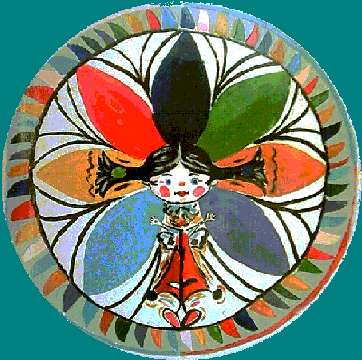 